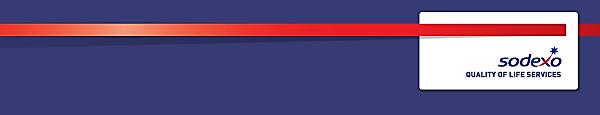 Function:Function:Function:Function:Defence & Government ServicesDefence & Government ServicesDefence & Government ServicesDefence & Government ServicesDefence & Government ServicesDefence & Government ServicesDefence & Government ServicesDefence & Government ServicesDefence & Government ServicesGeneric job:  Generic job:  Generic job:  Generic job:  Mess ManagerMess ManagerMess ManagerMess ManagerMess ManagerMess ManagerMess ManagerMess ManagerMess ManagerPosition:  Position:  Position:  Position:  Mess Manager Mess Manager Mess Manager Mess Manager Mess Manager Mess Manager Mess Manager Mess Manager Mess Manager Job holder:Job holder:Job holder:Job holder:Date (in job since):Date (in job since):Date (in job since):Date (in job since):Immediate manager 
(N+1 Job title and name):Immediate manager 
(N+1 Job title and name):Immediate manager 
(N+1 Job title and name):Immediate manager 
(N+1 Job title and name):Services ManagerServices ManagerServices ManagerServices ManagerServices ManagerServices ManagerServices ManagerServices ManagerServices ManagerAdditional reporting line to:Additional reporting line to:Additional reporting line to:Additional reporting line to:Position location:Position location:Position location:Position location:22 Officers Mess, Swinton Barracks, Tidworth22 Officers Mess, Swinton Barracks, Tidworth22 Officers Mess, Swinton Barracks, Tidworth22 Officers Mess, Swinton Barracks, Tidworth22 Officers Mess, Swinton Barracks, Tidworth22 Officers Mess, Swinton Barracks, Tidworth22 Officers Mess, Swinton Barracks, Tidworth22 Officers Mess, Swinton Barracks, Tidworth22 Officers Mess, Swinton Barracks, Tidworth1.  Purpose of the job 1.  Purpose of the job 1.  Purpose of the job 1.  Purpose of the job 1.  Purpose of the job 1.  Purpose of the job 1.  Purpose of the job 1.  Purpose of the job 1.  Purpose of the job 1.  Purpose of the job 1.  Purpose of the job 1.  Purpose of the job 1.  Purpose of the job To perform and supervise the day to day activities of the Mess, to the benefit of all members and residentsTo promote and manage functions including planning, menus and costing in conjunction with the catering teamTo ensure standards of service detailed in the schedule of requirements (SOR) and quantity tables are achieved, maintained and developedTo liaise with the PMC/CO and mess committee to develop relationships and promote SodexoTo plan, organise and manage delivery of all services within the Mess operational business areaTo ensure standards of service detailed in the service level agreement, KPIs and within the schedules of the contractual terms and conditions are achieved, maintained and developed for assigned operational business areaTo contribute to the growth of all services in order to meet client and commercial expectations whilst maintaining strict budgetary control within operational business area in line with client and Sodexo expectationsEmbracing the principles of Collaborative Business Relationships (BS11000), in line with Sodexo’s vision and valuesTo manage all aspects of performance of an assigned group of direct reportsTo perform and supervise the day to day activities of the Mess, to the benefit of all members and residentsTo promote and manage functions including planning, menus and costing in conjunction with the catering teamTo ensure standards of service detailed in the schedule of requirements (SOR) and quantity tables are achieved, maintained and developedTo liaise with the PMC/CO and mess committee to develop relationships and promote SodexoTo plan, organise and manage delivery of all services within the Mess operational business areaTo ensure standards of service detailed in the service level agreement, KPIs and within the schedules of the contractual terms and conditions are achieved, maintained and developed for assigned operational business areaTo contribute to the growth of all services in order to meet client and commercial expectations whilst maintaining strict budgetary control within operational business area in line with client and Sodexo expectationsEmbracing the principles of Collaborative Business Relationships (BS11000), in line with Sodexo’s vision and valuesTo manage all aspects of performance of an assigned group of direct reportsTo perform and supervise the day to day activities of the Mess, to the benefit of all members and residentsTo promote and manage functions including planning, menus and costing in conjunction with the catering teamTo ensure standards of service detailed in the schedule of requirements (SOR) and quantity tables are achieved, maintained and developedTo liaise with the PMC/CO and mess committee to develop relationships and promote SodexoTo plan, organise and manage delivery of all services within the Mess operational business areaTo ensure standards of service detailed in the service level agreement, KPIs and within the schedules of the contractual terms and conditions are achieved, maintained and developed for assigned operational business areaTo contribute to the growth of all services in order to meet client and commercial expectations whilst maintaining strict budgetary control within operational business area in line with client and Sodexo expectationsEmbracing the principles of Collaborative Business Relationships (BS11000), in line with Sodexo’s vision and valuesTo manage all aspects of performance of an assigned group of direct reportsTo perform and supervise the day to day activities of the Mess, to the benefit of all members and residentsTo promote and manage functions including planning, menus and costing in conjunction with the catering teamTo ensure standards of service detailed in the schedule of requirements (SOR) and quantity tables are achieved, maintained and developedTo liaise with the PMC/CO and mess committee to develop relationships and promote SodexoTo plan, organise and manage delivery of all services within the Mess operational business areaTo ensure standards of service detailed in the service level agreement, KPIs and within the schedules of the contractual terms and conditions are achieved, maintained and developed for assigned operational business areaTo contribute to the growth of all services in order to meet client and commercial expectations whilst maintaining strict budgetary control within operational business area in line with client and Sodexo expectationsEmbracing the principles of Collaborative Business Relationships (BS11000), in line with Sodexo’s vision and valuesTo manage all aspects of performance of an assigned group of direct reportsTo perform and supervise the day to day activities of the Mess, to the benefit of all members and residentsTo promote and manage functions including planning, menus and costing in conjunction with the catering teamTo ensure standards of service detailed in the schedule of requirements (SOR) and quantity tables are achieved, maintained and developedTo liaise with the PMC/CO and mess committee to develop relationships and promote SodexoTo plan, organise and manage delivery of all services within the Mess operational business areaTo ensure standards of service detailed in the service level agreement, KPIs and within the schedules of the contractual terms and conditions are achieved, maintained and developed for assigned operational business areaTo contribute to the growth of all services in order to meet client and commercial expectations whilst maintaining strict budgetary control within operational business area in line with client and Sodexo expectationsEmbracing the principles of Collaborative Business Relationships (BS11000), in line with Sodexo’s vision and valuesTo manage all aspects of performance of an assigned group of direct reportsTo perform and supervise the day to day activities of the Mess, to the benefit of all members and residentsTo promote and manage functions including planning, menus and costing in conjunction with the catering teamTo ensure standards of service detailed in the schedule of requirements (SOR) and quantity tables are achieved, maintained and developedTo liaise with the PMC/CO and mess committee to develop relationships and promote SodexoTo plan, organise and manage delivery of all services within the Mess operational business areaTo ensure standards of service detailed in the service level agreement, KPIs and within the schedules of the contractual terms and conditions are achieved, maintained and developed for assigned operational business areaTo contribute to the growth of all services in order to meet client and commercial expectations whilst maintaining strict budgetary control within operational business area in line with client and Sodexo expectationsEmbracing the principles of Collaborative Business Relationships (BS11000), in line with Sodexo’s vision and valuesTo manage all aspects of performance of an assigned group of direct reportsTo perform and supervise the day to day activities of the Mess, to the benefit of all members and residentsTo promote and manage functions including planning, menus and costing in conjunction with the catering teamTo ensure standards of service detailed in the schedule of requirements (SOR) and quantity tables are achieved, maintained and developedTo liaise with the PMC/CO and mess committee to develop relationships and promote SodexoTo plan, organise and manage delivery of all services within the Mess operational business areaTo ensure standards of service detailed in the service level agreement, KPIs and within the schedules of the contractual terms and conditions are achieved, maintained and developed for assigned operational business areaTo contribute to the growth of all services in order to meet client and commercial expectations whilst maintaining strict budgetary control within operational business area in line with client and Sodexo expectationsEmbracing the principles of Collaborative Business Relationships (BS11000), in line with Sodexo’s vision and valuesTo manage all aspects of performance of an assigned group of direct reportsTo perform and supervise the day to day activities of the Mess, to the benefit of all members and residentsTo promote and manage functions including planning, menus and costing in conjunction with the catering teamTo ensure standards of service detailed in the schedule of requirements (SOR) and quantity tables are achieved, maintained and developedTo liaise with the PMC/CO and mess committee to develop relationships and promote SodexoTo plan, organise and manage delivery of all services within the Mess operational business areaTo ensure standards of service detailed in the service level agreement, KPIs and within the schedules of the contractual terms and conditions are achieved, maintained and developed for assigned operational business areaTo contribute to the growth of all services in order to meet client and commercial expectations whilst maintaining strict budgetary control within operational business area in line with client and Sodexo expectationsEmbracing the principles of Collaborative Business Relationships (BS11000), in line with Sodexo’s vision and valuesTo manage all aspects of performance of an assigned group of direct reportsTo perform and supervise the day to day activities of the Mess, to the benefit of all members and residentsTo promote and manage functions including planning, menus and costing in conjunction with the catering teamTo ensure standards of service detailed in the schedule of requirements (SOR) and quantity tables are achieved, maintained and developedTo liaise with the PMC/CO and mess committee to develop relationships and promote SodexoTo plan, organise and manage delivery of all services within the Mess operational business areaTo ensure standards of service detailed in the service level agreement, KPIs and within the schedules of the contractual terms and conditions are achieved, maintained and developed for assigned operational business areaTo contribute to the growth of all services in order to meet client and commercial expectations whilst maintaining strict budgetary control within operational business area in line with client and Sodexo expectationsEmbracing the principles of Collaborative Business Relationships (BS11000), in line with Sodexo’s vision and valuesTo manage all aspects of performance of an assigned group of direct reportsTo perform and supervise the day to day activities of the Mess, to the benefit of all members and residentsTo promote and manage functions including planning, menus and costing in conjunction with the catering teamTo ensure standards of service detailed in the schedule of requirements (SOR) and quantity tables are achieved, maintained and developedTo liaise with the PMC/CO and mess committee to develop relationships and promote SodexoTo plan, organise and manage delivery of all services within the Mess operational business areaTo ensure standards of service detailed in the service level agreement, KPIs and within the schedules of the contractual terms and conditions are achieved, maintained and developed for assigned operational business areaTo contribute to the growth of all services in order to meet client and commercial expectations whilst maintaining strict budgetary control within operational business area in line with client and Sodexo expectationsEmbracing the principles of Collaborative Business Relationships (BS11000), in line with Sodexo’s vision and valuesTo manage all aspects of performance of an assigned group of direct reportsTo perform and supervise the day to day activities of the Mess, to the benefit of all members and residentsTo promote and manage functions including planning, menus and costing in conjunction with the catering teamTo ensure standards of service detailed in the schedule of requirements (SOR) and quantity tables are achieved, maintained and developedTo liaise with the PMC/CO and mess committee to develop relationships and promote SodexoTo plan, organise and manage delivery of all services within the Mess operational business areaTo ensure standards of service detailed in the service level agreement, KPIs and within the schedules of the contractual terms and conditions are achieved, maintained and developed for assigned operational business areaTo contribute to the growth of all services in order to meet client and commercial expectations whilst maintaining strict budgetary control within operational business area in line with client and Sodexo expectationsEmbracing the principles of Collaborative Business Relationships (BS11000), in line with Sodexo’s vision and valuesTo manage all aspects of performance of an assigned group of direct reportsTo perform and supervise the day to day activities of the Mess, to the benefit of all members and residentsTo promote and manage functions including planning, menus and costing in conjunction with the catering teamTo ensure standards of service detailed in the schedule of requirements (SOR) and quantity tables are achieved, maintained and developedTo liaise with the PMC/CO and mess committee to develop relationships and promote SodexoTo plan, organise and manage delivery of all services within the Mess operational business areaTo ensure standards of service detailed in the service level agreement, KPIs and within the schedules of the contractual terms and conditions are achieved, maintained and developed for assigned operational business areaTo contribute to the growth of all services in order to meet client and commercial expectations whilst maintaining strict budgetary control within operational business area in line with client and Sodexo expectationsEmbracing the principles of Collaborative Business Relationships (BS11000), in line with Sodexo’s vision and valuesTo manage all aspects of performance of an assigned group of direct reportsTo perform and supervise the day to day activities of the Mess, to the benefit of all members and residentsTo promote and manage functions including planning, menus and costing in conjunction with the catering teamTo ensure standards of service detailed in the schedule of requirements (SOR) and quantity tables are achieved, maintained and developedTo liaise with the PMC/CO and mess committee to develop relationships and promote SodexoTo plan, organise and manage delivery of all services within the Mess operational business areaTo ensure standards of service detailed in the service level agreement, KPIs and within the schedules of the contractual terms and conditions are achieved, maintained and developed for assigned operational business areaTo contribute to the growth of all services in order to meet client and commercial expectations whilst maintaining strict budgetary control within operational business area in line with client and Sodexo expectationsEmbracing the principles of Collaborative Business Relationships (BS11000), in line with Sodexo’s vision and valuesTo manage all aspects of performance of an assigned group of direct reports2. 	Dimensions 2. 	Dimensions 2. 	Dimensions 2. 	Dimensions 2. 	Dimensions 2. 	Dimensions 2. 	Dimensions 2. 	Dimensions 2. 	Dimensions 2. 	Dimensions 2. 	Dimensions 2. 	Dimensions 2. 	Dimensions Revenue FY13:€tbc€tbcEBIT growth:EBIT growth:tbcGrowth type:n/aOutsourcing rate:n/aRegion  WorkforcetbctbcRevenue FY13:€tbc€tbcEBIT margin:EBIT margin:tbcGrowth type:n/aOutsourcing rate:n/aRegion  WorkforcetbctbcRevenue FY13:€tbc€tbcNet income growth:Net income growth:tbcGrowth type:n/aOutsourcing growth rate:n/aHR in Region tbctbcRevenue FY13:€tbc€tbcCash conversion:Cash conversion:tbcGrowth type:n/aOutsourcing growth rate:n/aHR in Region tbctbcCharacteristics Characteristics Contribution to gross profit and improvements to budget performance as determined by segment business objectivesRevenue growth and delivery of year on year performance in your business areaYear on year balanced scorecard improvement in health & safety; environment; risk; client satisfaction; and qualityOperational excellence in labour management and performanceEmployee engagement and IIPWell-developed internal and external network Continued professional development in industry sector Contribution to gross profit and improvements to budget performance as determined by segment business objectivesRevenue growth and delivery of year on year performance in your business areaYear on year balanced scorecard improvement in health & safety; environment; risk; client satisfaction; and qualityOperational excellence in labour management and performanceEmployee engagement and IIPWell-developed internal and external network Continued professional development in industry sector Contribution to gross profit and improvements to budget performance as determined by segment business objectivesRevenue growth and delivery of year on year performance in your business areaYear on year balanced scorecard improvement in health & safety; environment; risk; client satisfaction; and qualityOperational excellence in labour management and performanceEmployee engagement and IIPWell-developed internal and external network Continued professional development in industry sector Contribution to gross profit and improvements to budget performance as determined by segment business objectivesRevenue growth and delivery of year on year performance in your business areaYear on year balanced scorecard improvement in health & safety; environment; risk; client satisfaction; and qualityOperational excellence in labour management and performanceEmployee engagement and IIPWell-developed internal and external network Continued professional development in industry sector Contribution to gross profit and improvements to budget performance as determined by segment business objectivesRevenue growth and delivery of year on year performance in your business areaYear on year balanced scorecard improvement in health & safety; environment; risk; client satisfaction; and qualityOperational excellence in labour management and performanceEmployee engagement and IIPWell-developed internal and external network Continued professional development in industry sector Contribution to gross profit and improvements to budget performance as determined by segment business objectivesRevenue growth and delivery of year on year performance in your business areaYear on year balanced scorecard improvement in health & safety; environment; risk; client satisfaction; and qualityOperational excellence in labour management and performanceEmployee engagement and IIPWell-developed internal and external network Continued professional development in industry sector Contribution to gross profit and improvements to budget performance as determined by segment business objectivesRevenue growth and delivery of year on year performance in your business areaYear on year balanced scorecard improvement in health & safety; environment; risk; client satisfaction; and qualityOperational excellence in labour management and performanceEmployee engagement and IIPWell-developed internal and external network Continued professional development in industry sector Contribution to gross profit and improvements to budget performance as determined by segment business objectivesRevenue growth and delivery of year on year performance in your business areaYear on year balanced scorecard improvement in health & safety; environment; risk; client satisfaction; and qualityOperational excellence in labour management and performanceEmployee engagement and IIPWell-developed internal and external network Continued professional development in industry sector Contribution to gross profit and improvements to budget performance as determined by segment business objectivesRevenue growth and delivery of year on year performance in your business areaYear on year balanced scorecard improvement in health & safety; environment; risk; client satisfaction; and qualityOperational excellence in labour management and performanceEmployee engagement and IIPWell-developed internal and external network Continued professional development in industry sector Contribution to gross profit and improvements to budget performance as determined by segment business objectivesRevenue growth and delivery of year on year performance in your business areaYear on year balanced scorecard improvement in health & safety; environment; risk; client satisfaction; and qualityOperational excellence in labour management and performanceEmployee engagement and IIPWell-developed internal and external network Continued professional development in industry sector Contribution to gross profit and improvements to budget performance as determined by segment business objectivesRevenue growth and delivery of year on year performance in your business areaYear on year balanced scorecard improvement in health & safety; environment; risk; client satisfaction; and qualityOperational excellence in labour management and performanceEmployee engagement and IIPWell-developed internal and external network Continued professional development in industry sector 3. 	Organisation chart 4. Context and main issues Comply with all legislative requirementsAdhere to any local client site rules and regulationsRole model safe behaviourTravel and overnight stay may be required to undertake training and other business requirementsUnsociable hours in line with business requirements Flexibility on work schedule and location maybe requiredCollaboration with all other site department managers to ensure the effective management of the site overallEffective collaborative working with Sodexo external partners, DIO employees and MoD consumers and personnel, including CCM where appropriate who work on siteEnsure all practices are in line with Sodexo policies and procedures and those set out within Health and Safety and Food safety guidelines/legislation To act as a site SME (Subject Matter Expert) where appropriate to support other department managers and departments, offering guidance and support where required.5.  Main assignments To continue to develop one’s own skills and knowledge within the position, including any required training coursesTo maintain excellent client/customer relationshipsTo attend team briefs, huddles and meetings as requiredTo attend your EPA to discuss and agree job performance, objectives and development activities To maintain professional work standards at all timesTo care for all company equipment and ensure that any faults are reported to managementTo act as duty manager ‘on call’ and holiday/weekend cover as directed by line managerEnsure the standards across the site(s) are in accordance with the Service Level Agreements and Key Performance Indicators specified in the service contractEnsure the prompt provision and efficient service of all meals and catering requirements at the specified time to the standards laid down in the KPI'sTo take adequate steps to ensure the security of company and client property and monies under your controlCompile and agree an annual business plan with your line manager, and to be responsible for achieving all actions Maintain excellent client relationships and communicate with the day to day client at every opportunity - holding at least a weekly review meetingInitiate a process of continuous improvement by undertaking company promotions and extraordinary merchandising initiatives to ensure the profitable growth of the contractEnsure that all written communication represents a professional image to customers, clients and staffActively seek and identify opportunities for business growth both within the contract and the external marketAction customer compliments by praising staff and resolve complaints satisfactorily, referring to your line manager where necessaryAttend to and take all necessary action, statutory or otherwise, in the event of incidents or accident, fire, theft, loss, damage, unfit food, or other irregularities and take such action as may be appropriateComply with any reasonable instruction from your line manager within the agreed deadlineComply with all Sodexo company policies/procedures and client site rules and regulationsTo work in conjunction with other department managers to plan, organise and coordinate service activity within own assigned operational business area and across the siteTo ensure daily standards of service in assigned operational area, as detailed in the service level agreement, within the schedules of the contractual terms and conditions and in line with applicable Sodexo service offer standards are achieved, maintained and developedTo contribute to the growth of services in order to meet client and commercial expectations whilst maintaining strict budgetary control in line with client and Sodexo expectationsTo continually monitor all H&S and FS standards in all service operations and ensure they are maintained at the required levelTo drive performance through adherence to all promotional activity and marketing initiativesTo contribute to the achievement of site budget performance as determined by segment business objectivesTo work in conjunction with other department managers to ensure operational excellence within assigned operational business area with specific responsibility for labour management and performance of a defined group of employees.Active involvement, promotion and support of activities aligned towards employee engagement and achievement of IIP Gold standardDevelop and maintain a positive internal and external network Continued professional learning and development in soft FM servicesOccasionally support other Messes on site when requiredTo carry out any other reasonable tasks and/or instructions as directed by management6.  AccountabilitiesAchieve gross margin targetsPass all internal and external auditsAchieve sales targetControl waste in line with targetsLeadership and peopleThe role holder will role model the company values and ensure they are reinforced at every opportunity. The role holder will provide leadership and clear direction on all aspects of the assigned operational business area, ensuring assigned employees deliver on business objectives. The role holder is responsible for supporting the delivery of the people plan and subsequently developing future capability of front line teams. The role holder will lead by example and champion effective communication. The role is responsible for the recruitment, induction, performance and development of assigned employees and will manage the performance of those employees and support other department managers to achieve this, in line with Sodexo HR policy and procedures.Risk, governance and complianceThe role holder is accountable for full compliance and understanding of all company risk, reporting and governance processes within their assigned operational area. The role holder will ensure that these processes are fully applied, complied with and adhered to within assigned operational business area. The role holder is accountable for cash and stock within the assigned operational business area where applicable; therefore cash and stock company procedural compliance is a requirement. Financial managementThe role holder is accountable for the financial performance of the assigned business operational area in line with set budgets and as a contribution to overall site financial performance. There will be a requirement to contribute to the monthly financial review process for the assigned operational area and also to ensure follow up on all improvement plan actions to support improved financial performance where necessary.Relationship management client and teamThe role holder is responsible for managing client and customer relationships and developing and maintaining strong business relationships. The role holder must seek to understand the client’s business environment and drivers, developing and maintaining strong relationships and establishing a network of client contacts. The role holder will manage clients proactively and professionally, in line with Clients for Life®, ensuring Sodexo delivers service in line with the client’s business objectives. The role holder will understand the importance the client places on partnering principles and endeavour to establish a dynamic and positive culture for co-operative business relationships and improvements to service.Operational managementThe role holder will be responsible for overseeing their assigned operational business area and managing compliance with legal, regulatory and company requirements including the quality management system (QMS).  The role holder will effectively manage continuous improvements, taking corrective action where necessary and informing their line manager of performance issues. The role holder will ensure robust health and safety procedures are implemented, reviewed and reported on a regular basis. The role holder will resolve daily operational issues within their assigned area and, in rotation with other site department managers, deputise when the services manager is not available.Service excellenceThe role holder will be responsible for driving all aspects of service excellence across their operational business area including brand integrity, quality, compliance, Sodexo’s corporate social responsibility and service standards. The role holder will ensure that work is appropriately recognised and expected standards ensuring the offer is meeting the customer’s needs through full and correct use of company tools. In partnership with subject matters experts you will champion and embed service excellence initiatives across your business area and ensure that all services are aligned to the defence client and customer needs and deliverable within budget.Continuous developmentThe role holder will be responsible for the continual development and improvement of all on-site services, resulting in improved services, increased sales and reduced costs. The role holder will also continually monitor financial performance (e.g. supply chains, sales, labour, expenses, internal issues) to ensure that the budget figures are maintained and improved. When variances occur, to provide written explanation of costs and implement action plans for correction.
7.  Person Specification Essential:Knowledge of working in a management role within the soft FM service industryLeadership skills and knowledgePeople management skills including general HR skills in recruitment, training and managing employee performance including disciplinary and grievance procedures.Good numerical, interpersonal and communication skills, must be able to demonstrate effective verbal and written communication Management knowledge of health & safety and food safetyAbility to make independent decisionsAble to work on own initiative within a team environmentAble to demonstrate working knowledge of MS Office (Word, Excel and Outlook)Able to demonstrate attention to detail and adherence to standards Analyse problems analytically, develop opportunities and implement innovative solutions Desirable:Experience of working within military environment Previous experience in effectively managing in a similar roleHealth and Safety qualification equivalent to IOSH managing safelySoft FM specific technical skills including contract catering, hospitality, retail and cleaning knowledge and skillsProven experience of managing client relationships within a contract environmentProven track record of leading, managing and developing a team8.  Competencies – Indicate which of the Sodexo core competencies and any professional competencies that the role requires9.  Management Approval – To be completed by document owner